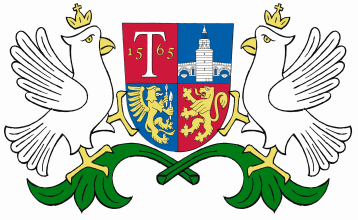                            ОБЩИНА     ТРЯВНА     О Б Я В Л Е Н И Е                                на основание чл. 124б, ал. 2 от ЗУТ Община Трявна уведомява, че със Заповед № 77/30.01.2020 г. на Кмета на община Трявна е допуснато изработване чрез възлагане от заинтересованите лица на ПУП /подробен устройствен план/ за ЧИ /частично изменение/ на ЗРП – план за регулация и план за застрояване за УПИ Х-23, УПИ ХХІV-23 и УПИ ХХVІІІ-191, кв. 2 по плана на с.Престой, общ. Трявна с цел формиране на нов УПИ ХХХ-23 с отреждане „за обществено обслужване“. 